A year 7 mapping activity (My Place in the World)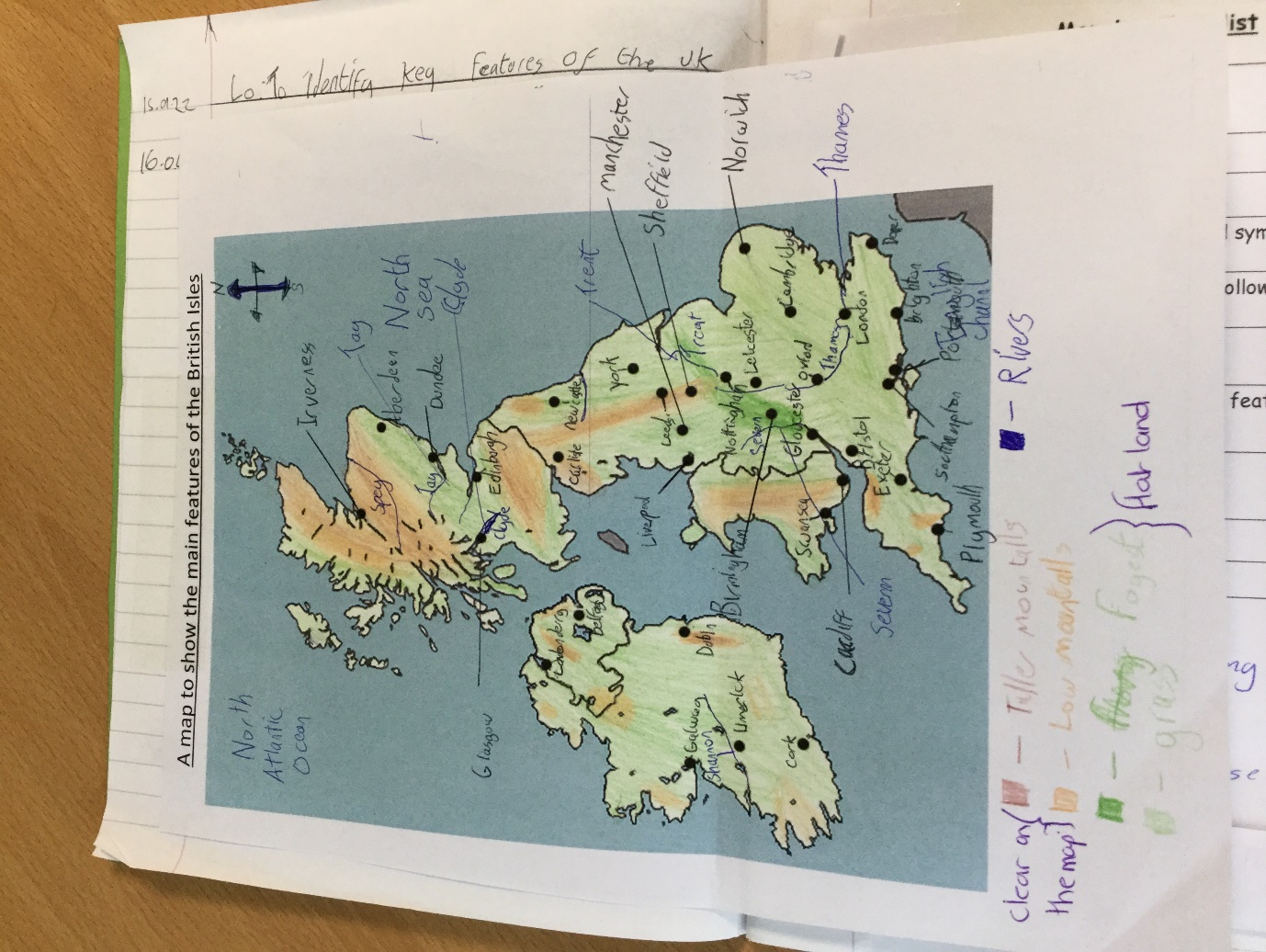 